Donacije i sponzorstva                                         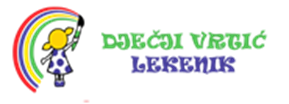 
 Još jednom koristimo priliku od srca zahvaliti svim donatorima i sponzorima u ime djece i radnika Dječjeg vrtića Lekenik.RBDonatorPredmet donacijeSvrha donacijeDatum primitka donacije 
1.SOS Dječje selo Lekenik,LekenikPrinter CANONUredsko poslovanje
06. 12. 2017. 
2.MIP d.o.o.
SisakKrafne – 140 komOdgojno-obrazovni rad
13. 02. 2018. 
3.DJEČJI VRTIĆ LOJTRICA,Velika MlakaRabljeni namještaj  za odgojne skupine (tepih, stol – 4 kom, veliki okrugli stol – 1 kom, kutić frizera – 1 kom, kutić kuhinje – 1 kom, komoda – 2 kom, element (kut) – 2 komOdgojno-obrazovni rad
23. 02. 2018.4.LAG ZRINSKA GORA – TUROPOLJE,PetrinjaUgovor o financijskoj potpori/donaciji u iznosu od 4. 363, 88 knNabava opreme za igre svjetlom05. 04. 2018.5.LAG ZRINSKA GORA – TUROPOLJE,PetrinjaUgovor o financijskoj potpori/donaciji u iznosu od 4. 000, 00 knNabava opreme za spavanje13. 06. 2019. 
6.DANITEX, obrt za trgovinu i krojačke usluge,
Petrinja Dječja plahta 160x100 – 60 komHigijena i čistoćatijekom poslijepodnevnog odmora djece u vrtiću
23. 07. 2019. 
7.LONIA d.d.,Kutina Raznovrsne vrste pića u vrijednosti od 1.044,00 knOtvaranje nove odgojno-obrazovne skupine
28. 01. 2020. 
8.SOS Dječje selo Lekenik,LekenikPelene u rinfuzi – 500 komNjega i higijena djeteta
24. 06. 2020.9.LAG ZRINSKA GORA – TUROPOLJE,PetrinjaUgovor o financijskoj potpori/donaciji u iznosu od 4. 000, 00 knUlaganje u opremu – nabavka dječjih igračaka i didaktike30. 11. 2020. 
10.ANONIMNI DONATORPotrošno higijenski materijal za odgojne skupineOdgojno-obrazovni rad
25. 01. 2021. 
 
 
11. 
 
ANONIMNI DONATORPrehrambeni proizvodi  za pripremu obroka za odgojne skupine (brašno, ulje, sol, šećer, tjestenina, zimska salata, pahuljice  
 
Raznolika prehrana djece dječjeg  vrtića
 
 
23. 02. 2021.12.SVEPLAST d.o.o.50 komada zaštitnih vizira, 200 kom jednokratnih pregača, 4.000 kom jednokratnih maski za liceZaštita na radu2021.13.ULTRA GROSS d.o.o.,ZagrebUgovor o donaciji u financijskom iznosu od 50. 000, 00 knPomoć obnove i sanacije štete nakon potresa te poboljšanja uvjeta boravka djece25. 11. 2021.14.LAG ZRINSKA GORA – TUROPOLJE,PetrinjaUgovor o financijskoj potpori/donaciji u iznosu od 5. 000, 00 knKupnja dječjih kreveta27. 12. 2021.